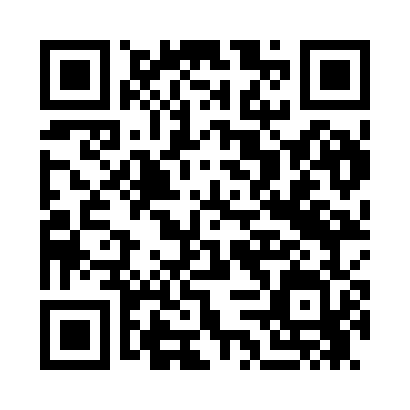 Prayer times for Saassaare, EstoniaWed 1 May 2024 - Fri 31 May 2024High Latitude Method: Angle Based RulePrayer Calculation Method: Muslim World LeagueAsar Calculation Method: HanafiPrayer times provided by https://www.salahtimes.comDateDayFajrSunriseDhuhrAsrMaghribIsha1Wed2:485:171:086:249:0111:212Thu2:475:151:086:259:0311:223Fri2:465:121:086:269:0511:234Sat2:455:101:086:279:0711:245Sun2:445:081:086:299:1011:256Mon2:435:051:086:309:1211:267Tue2:425:031:086:319:1411:278Wed2:415:001:086:339:1611:289Thu2:404:581:086:349:1811:2910Fri2:394:561:086:359:2111:3011Sat2:384:541:086:369:2311:3112Sun2:384:521:086:389:2511:3113Mon2:374:491:086:399:2711:3214Tue2:364:471:086:409:2911:3315Wed2:354:451:086:419:3111:3416Thu2:344:431:086:429:3311:3517Fri2:334:411:086:439:3511:3618Sat2:334:391:086:449:3711:3719Sun2:324:371:086:469:3911:3820Mon2:314:351:086:479:4111:3921Tue2:304:331:086:489:4311:4022Wed2:304:321:086:499:4511:4023Thu2:294:301:086:509:4711:4124Fri2:294:281:086:519:4911:4225Sat2:284:271:086:529:5111:4326Sun2:274:251:086:539:5311:4427Mon2:274:231:096:549:5411:4528Tue2:264:221:096:559:5611:4529Wed2:264:211:096:559:5811:4630Thu2:254:191:096:569:5911:4731Fri2:254:181:096:5710:0111:48